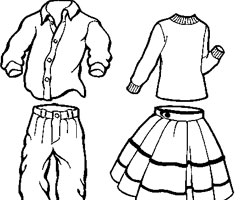 Dimanche 28 septembre au Foyer de CAVANAC- de 9H à 17H – Entrée libreTarif exposants : 5€ les 2 mètres.Tables et chaises fournies, boissons et restauration sur place.Inscriptions / renseignements : 06 70 64 31 54 ou cavanacus@free.fr